	الأبحاث باللغة العربية	تنمية الخدمات الفندقية بالساحل الشمالى الغربى: دراسة تطبيقية على منطقة (رأس الحكمة – مطروح)إيهاب الله عوض– محمد أبوطالب محمد–رانيا حافظ غريب.................................. 1-17                                             تأثير المناخ التنظيمي في تمكين العاملين بالفنادق المصرية: دراسة تطبيقية علي الفنادق الخمس نجوم بمحافظة الإسكندريةأحمد جعفر علام–منال أحمد الخولي–محمد عبدالفتاح زهري......................... 18- 35جوانب من الذمة المالية للمرأة فى ضوء نصوص بعض البرديات والوثائق العربية إبراهيم شندي الجمل–سعيد المغاوري محمد – محمد أحمد عبداللطيف محمد.......   36-50        دور ثقافة السائح الداخلي في الحفاظ علي المواقع السياحيةأحمد مجدي فوزي– تقي محروس فهمي– هبة الله جعفر..............                 51-71دور رئيس المترجمين "ﭼاري" في الصراع الطيبي الأهناسي من خلال إعادة قراءة للوحتين من تلك الفترة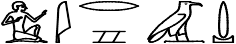 تامر محمد سعد الله...................................................................       72-90دراسة تأثير الأعمال الدرامية علي الصورة الذهنية للمقصد المصريعبدالحميد لاشين – عزة ماهر – أحمد محروس خضير...........................     91-114دور إدارة المواهب البشرية فى تنمية سلوكيات الإستغراق الوظيفى لدى العاملين فى الفنادق المصرية: دراسة تطبيقية على فنادق الخمس نجوم المصريةوجيه محمد سلامة................................................................      115-133